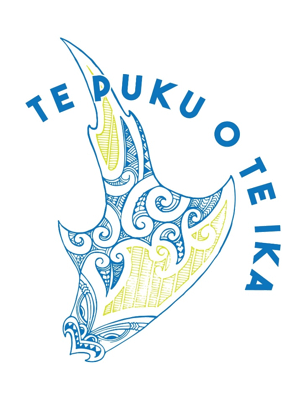 THE ADMINISTRATOR APPLICATION FORMPlease fill in all sections of this formThis application must include two referees, with one being a previous employer.
Your CV and any supporting documentation can be attached to this application.  Title:	Miss    Mr    Mrs    MsFull name:  _____________________________________________  Date: _________________________Address:___________________________________________________________________________________________________________________________________________________________________Phone:  _____________________________  Mobile:  _________________________________________Email: _____________________________________________  DOB ______________________________Emergency Contact:  _________________________________ Phone:  ____________________________Position Applied For:  Te Puku O Te Ika Administrator _________________________________________Date Available from:  ____________________________________________________________________Are you a NZ Citizen?   Yes / No  If not, do you have permanent residency or a valid work permit?  Yes / No   Visa Expiry:  _______________________(evidence will need to be provided)Languages fluent in:  ____________________________________________________________________Are you currently legally entitled to drive in NZ?   Yes / No   Licence Type:   Full  /  Restricted  /  Learners Drivers Licence #:  __________________________________Are you available to work nights and weekends? Yes / No  Do you have any commitments at this time which may prevent you from employment in the future?    Yes  /  NoIf yes, please provide brief details:  _____________________________________________________________________________Have you ever been convicted of a criminal charge?     Yes / No  If so, please provide details:   __________________________________________________________________Have you any criminal charges pending?   Yes / NoIf so, please provide details:  _________________________________________________________________________________Are you prepared to abide by safety, work rules & employer policies?    Yes  /  NoWhat professional, occupational or trade qualifications do you hold?Do you have a current 1st Aid Certificate?   Yes / No Have you had any experience with Xero Accounting Packages?  Yes / NoIf so, what programmes?  ___________________________________________________________________________________Please circle your experience with Microsoft Office Packages:      Microsoft Word:	Beginner     Intermediate   AdvancedMicrosoft Excel:		Beginner     Intermediate   AdvancedPowerpoint:		Beginner     Intermediate   AdvancedDatabases:		Beginner     Intermediate   AdvancedOutlook:		Beginner     Intermediate   AdvancedPlease list at least two referees, one being work related:Company _________________________________________  Phone:  ___________________________Address:  ____________________________________________________________________________ Supervisor:  ____________________________ Job Title:  _____________________________________Responsibilities ___________________________________________________________________________________________________________________________________________________________From:   ________________  To:  _______________   Hours worked per week:   ____________________Reason for leaving:  ____________________________________________________________________***Company _________________________________________  Phone:  ____________________________Address:  _____________________________________________________________________________Supervisor:  ____________________________ Job Title: _______________________________________Responsibilities _____________________________________________________________________________________________________________________________________________________________From:   ________________  To:  _______________   Hours worked per week:   _____________________Reason for leaving:  _____________________________________________________________________***I authorise TPOTI to seek verbal or written information from my previous / current employers and/or my referees for the purpose of reference checking and accuracy of information provided.Applicant signature ___________________________________  Date:  ____________________________Do you currently have or have you ever had a condition caused by gradual process, or an injury, illness or disability that could be expected to affect your ability to carry out the work of the position applied for or could reasonably be expected to be aggravated or contributed to by the work of the position applied for?   Yes /  NoIf so, please provide details _________________________________________________________________________________________________________________________________________________________ _______________________________________________________________________________________________________________________________________________________________________________________________________________________________________________________________________By signing this declaration you endorse that all information provided by you, including a separate CV, is true and correct in all respects, and you understand that if any false information is given or material suppressed you may not be accepted, or if employed, may be dismissed.  Applicant signature _____________________________  Date:  ____________________________________APPLICANT INFORMATIONEDUCATION AND TRAININGName of School/Uni/College Date From: Date to: CourseQualificationsREFERENCES / REFEREESFull NameCompanyPositionPhone:PREVIOUS EMPLOYMENTMEDICAL HISTORYDECLARATION